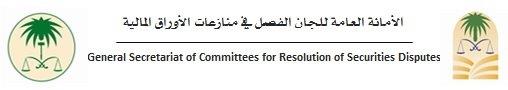 تعهدأقر أنا الموقع اسمي أدناه، بأنني لست موظفاً حكومِياً ()، ولا أباشر الوكالة في ثلاث قضايا عن ثلاثة أشخاص متعددين  في أي جهة قضائية أو شبه قضائية ، وفي حالة مخالفتي لذلك، فإنني استحق العقوبة المنصوص عليها في المادة السابعة والثلاثين من نظام المحاماة (). المقر بما فيه:الاسم :  ................................................................رقم الهوية الوطنية:  ..........................................التوقيع: ................................................................التاريخ: ................................................................